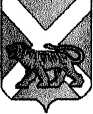 РОССИЙСКАЯ ФЕДЕРАЦИЯМУНИЦИПАЛЬНЫЙ КОМИТЕТСЕРГЕЕВСКОГО СЕЛЬСКОГО ПОСЕЛЕНИЯПОГРАНИЧНОГО МУНИЦИПАЛЬНОГО РАЙОНАПРИМОРСКОГО КРАЯРЕШЕНИЕ28.08.2013                                                 с. Сергеевка                                                        № 180О бюджетной комиссии Сергеевского сельского поселенияпо рассмотрению бюджетных проектировок на текущий финансовый год, очередной финансовый год и плановый период  В целях обеспечения своевременной и качественной подготовки вопросов, связанных с составлением проектов решений муниципального комитета Сергеевского сельского поселения о внесении изменений в решения муниципального комитета о бюджете  на текущий финансовый год и плановый период, о бюджете Сергеевского сельского поселения на очередной финансовый год и плановый период, руководствуясь Уставом Сергеевского сельского поселения, муниципальный комитет Сергеевского сельского поселения Пограничного муниципального районаРЕШИЛ:1. Утвердить положение о бюджетной комиссии Сергеевского сельского поселения по рассмотрению бюджетных проектировок на текущий финансовый год, очередной финансовый год и плановый период согласно приложению № 1.2. Создать бюджетную комиссию Сергеевского сельского поселения по рассмотрению бюджетных проектировок на текущий финансовый год, очередной финансовый год и плановый период и утвердить ее состав согласно приложению № 2.3. Утвердить состав постоянной депутатской комиссии по регламенту, правовым вопросам, бюджету, налогам и финансам для подготовки к рассмотрению вопросов и предложений по формированию бюджетных проектировок на текущий финансовый год, очередной финансовый год и плановый период согласно приложению № 3.4. Обнародовать настоящее решение на информационных стендах в помещениях администрации Сергеевского сельского поселения, сельской библиотеки села Сергеевка и сельского клуба села Украинка и разместить на официальном сайте  Сергеевского сельского поселения (адрес сайта: www.sp-sergeevskoe.ru.).5. Настоящее решение вступает в силу со дня его официального  обнародования.Глава Сергеевского сельского поселения                                                    И.В.Старченко                                                                                    Приложение № 1                                                                                   к решению муниципального комитета                                                                                   Сергеевского сельского поселения                                                                                   от 28.08.2013 года № 180Положениео бюджетной комиссии Сергеевского сельского поселенияпо рассмотрению бюджетных проектировок на текущий финансовый год, очередной финансовый год и плановый период  1. Бюджетная комиссия Сергеевского сельского поселения по рассмотрению бюджетных проектировок на текущий финансовый год, очередной финансовый год и плановый период (далее - бюджетная комиссия) является координационным органом, образованным в целях обеспечения взаимодействия структурных подразделений администрации Сергеевского сельского поселения при корректировке бюджета Сергеевского сельского поселения на текущий финансовый год и плановый период, составлении проекта бюджета Сергеевского сельского поселения на очередной финансовый год и плановый период (далее - проект бюджета  Сергеевского сельского поселения).2. Бюджетная комиссия в своей деятельности руководствуется Конституцией Российской Федерации, федеральными законами, указами и распоряжениями Президента Российской Федерации, постановлениями и распоряжениями Правительства Российской Федерации, законами и иными нормативными правовыми актами Приморского края, нормативными правовыми актами Сергеевского сельского поселения, а также настоящим Положением.3. Основными задачами бюджетной комиссии является обеспечение своевременной и качественной подготовки проекта бюджета Сергеевского сельского поселения, а также согласование бюджетных проектировок.4. Бюджетная комиссия для реализации возложенных на нее задач осуществляет следующие функции:1) рассматривает и согласовывает:а) показатели прогноза социально-экономического развития Сергеевского сельского поселения;б) меры по оптимизации действующих расходных обязательств, сокращение неэффективных расходов по действующим расходным обязательствам; в) проект бюджета Сергеевского сельского поселения;г) предложения главных распорядителей средств бюджета Сергеевского сельского поселения по распределению и изменению бюджетных ассигнований на исполнение принимаемых расходных обязательств;д) предложения главных распорядителей средств бюджета Сергеевского сельского поселения по изменению объема бюджетных ассигнований на реализацию утвержденных муниципальных программ Сергеевского сельского поселения;е) несогласованные с постоянной депутатской комиссией по регламенту, правовым вопросам, бюджету, налогам и финансам вопросы распределения бюджетных ассигнований в разрезе главных распорядителей средств бюджета  Сергеевского сельского поселения;2) принимает решения по определению направлений муниципальных целевых программ Сергеевского сельского поселения, предлагаемых к реализации с очередного финансового года, а также по утверждению концепций и проектов указанных муниципальных программ; 3) утверждает согласованные с постоянной депутатской комиссией по регламенту, правовым вопросам, бюджету, налогам и финансам бюджетные проектировки на текущий финансовый год, очередной финансовый год и плановый период.5. Бюджетная комиссия возглавляется председателем комиссии, который имеет заместителя. Председатель комиссии ведет заседания бюджетной комиссии, а в случае его отсутствия заместитель председателя комиссии.6. Решения бюджетной комиссии оформляются протоколами, подписываются членами бюджетной комиссии и в 3-дневный срок со дня проведения заседания направляются главным распорядителям средств бюджета Сергеевского сельского поселения, и членам бюджетной комиссии.7. Решения бюджетной комиссии являются обязательными.8. Организационно-техническое и информационно-аналитическое обеспечение деятельности бюджетной комиссии осуществляет администрация Сергеевского сельского поселения.9. Постоянная депутатская комиссия по регламенту, правовым вопросам, бюджету, налогам и финансам рассматривает и согласовывает:а) вопросы и предложения по формированию бюджетных проектировок на очередной финансовый год и плановый период;б) предложения по внесению изменений в бюджет Сергеевского сельского поселения на текущий финансовый год в рамках действующих расходных обязательств Сергеевского сельского поселения;в) предложения по внесению изменений в бюджет Сергеевского сельского поселения на текущий финансовый год в пределах утвержденного объема муниципальных программ Сергеевского сельского поселения.10. Итоги рассмотрения вопросов постоянной депутатской комиссии по регламенту, правовым вопросам, бюджету, налогам и финансам оформляются протоколами и направляются в бюджетную комиссию с проектами соответствующих бюджетных проектировок не позднее трех рабочих дней со дня проведения заседания.11. Подготовка и представление на рассмотрение бюджетной комиссии и постоянной депутатской комиссии по регламенту, правовым вопросам, бюджету, налогам и финансам вопросов и предложений по формированию бюджетных проектировок осуществляются финансовым отделом администрации Сергеевского сельского поселения.                                                                                     Приложение № 2                                                                                   к решению муниципального комитета                                                                                   Сергеевского сельского поселения                                                                                   от 28.08.2013 года № 180Состав бюджетной комиссии по рассмотрению бюджетных проектировок на текущий финансовый год, очередной финансовый год и плановый период  1) Старченко И.В. - глава Сергеевского сельского поселения -  глава администрации Сергеевского сельского поселения, председатель комиссии.2) Ямчук Т.Е. - начальник финансового отдела - главный бухгалтер администрации Сергеевского сельского поселения, заместитель председателя комиссии.Члены комиссии:3) Мартыненкова И.В. – главный специалист  - бухгалтер – кассир администрации Сергеевского сельского поселения;4) Кузнецова Н.В.- старший специалист - юрист администрации Сергеевского сельского поселения;5) Передереева Е.М. – бухгалтер МКУ «ХОЗУ администрации Сергеевского сельского поселения». Приложение № 3                                                                                   к решению муниципального комитета                                                                                   Сергеевского сельского поселения                                                                                   от 28.08.2013 года № 180Составпостоянной депутатской комиссии по регламенту, правовым вопросам, бюджету, налогам и финансам  для подготовки к рассмотрению вопросов и предложений по формированию бюджетных проектировок на текущий финансовый год, очередной финансовый год и плановый период  1) Бойко Иван Александрович, депутат муниципального комитета, председатель комиссии;2) Мацюк Светлана Тарасовна, депутат муниципального комитета, заместитель председателя комиссии;Члены комиссии:3) Ямчук Т.Е. - начальник финансового отдела - главный бухгалтер администрации Сергеевского сельского поселения;  4)  Топалова Светлана Алексеевна, депутат муниципального комитета;5)  Хлебников Игорь Петрович,  депутат муниципального комитета.